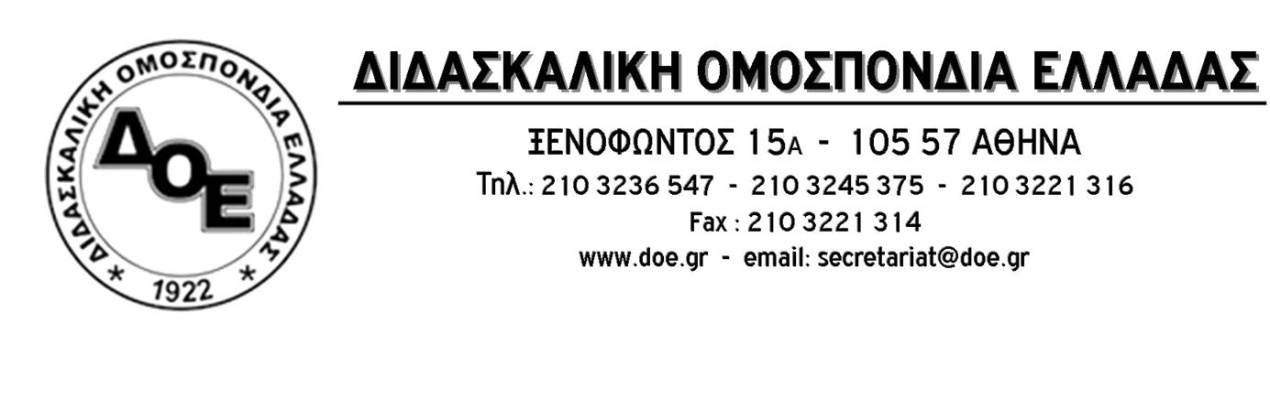 Θέμα: 26ο Εκπαιδευτικό Συνέδριο Δ.Ο.Ε. – Π.Ο.Ε.Δ. με θέμα: «Δομές στήριξης του εκπαιδευτικού έργου και των μαθητών με αναπηρία ή ειδικές εκπαιδευτικές ανάγκες στο πλαίσιο του γενικού σχολείου για την πραγμάτωση μιας παιδαγωγικής της ένταξης και όχι του αποκλεισμού»Συνάδελφοι,Το Συνέδριο Δ.Ο.Ε. – Π.Ο.Ε.Δ. αποτέλεσε για σειρά ετών θεσμό κοινού επιστημονικού προβληματισμού και διεκδικητικής δράσης των εκπαιδευτικών ομοσπονδιών Ελλάδας και Κύπρου σε θέματα που απασχολούν την Πρωτοβάθμια Εκπαίδευση. Μετά από την πραγματοποίηση του 25ου Συνεδρίου στη Λευκωσία τον Απρίλιο του 2017 πραγματοποιείται τη φετινή συνδικαλιστική χρονιά το 26ο Συνέδριο.Έπειτα από εισήγηση του Ι.Π.Ε.Μ.-Δ.Ο.Ε. το Δ.Σ. της Δ.Ο.Ε. σε συνεννόηση με την Π.Ο.Ε.Δ. αποφάσισαν το συνέδριο να πραγματοποιηθεί στα Ιωάννινα, τη δεύτερη εβδομάδα του Πάσχα, από τις 30/4 μέχρι και τις 02/5, με θέμα: «Δομές στήριξης του εκπαιδευτικού έργου και των μαθητών με αναπηρία ή ειδικές εκπαιδευτικές ανάγκες στο πλαίσιο του γενικού σχολείου για την πραγμάτωση μιας παιδαγωγικής της ένταξης και όχι του αποκλεισμού».Στο συνέδριο μπορεί να πάρει μέρος εκπρόσωπος από κάθε Σύλλογο ο οποίος θα επιλεγεί με τις διαδικασίες που κάθε Σύλλογος Εκπαιδευτικών θα καθορίσει αλλά και κάθε συνάδελφος που το επιθυμεί. Τα έξοδα μετακίνησης και διαμονής κάθε εκπροσώπου βαρύνουν τον τοπικό Σύλλογο ενώ ο κάθε συνάδελφος επιβαρύνεται ατομικά. Το κόστος συμμετοχής είναι:Τιμή κατ’ άτομο σε δίκλινο ή τρίκλινο δωμάτιο: 250€ (διακόσια πενήντα ευρώ)Τιμή κατ’ άτομο σε μονόκλινο δωμάτιο: 350€ (τριακόσια πενήντα ευρώ)Παιδί έως 12 ετών: 170€ (εκατόν εβδομήντα ευρώ) με έξτρα κρεβάτι στο δωμάτιο με τους δύο γονείς.Στις παραπάνω τιμές περιλαμβάνονται:3 διανυκτερεύσεις 30.04-03.05.2019 σε αντίστοιχο δωμάτιο, στο ξενοδοχείο Du Lac Congress Center & Spa 5* στα ΙωάννιναΔημοτικός Φόρος ΔιαμονήςΠλούσιο Πρωινό σε Μπουφέ καθημερινάΣυνεδριακές Υπηρεσίες, σύμφωνα με το πρόγραμμαΔιαλείμματα Καφέ και μεσημεριανά Γεύματα Εργασίας, σύμφωνα με το πρόγραμμαΕπίσημο Δείπνο 30.04.2019Εκδρομή στο Μέτσοβο με Δείπνο και Διασκέδαση 02.05.2019Φόροι και Φ.Π.Α.Το κόστος συμμετοχής στο συνέδριο χωρίς διαμονή ανέρχεται στο ποσό των 125€ (εκατόν είκοσι πέντε ευρώ) και περιλαμβάνει:Συνεδριακές Υπηρεσίες, σύμφωνα με το πρόγραμμα στο ξενοδοχείο Du Lac Congress Center & Spa 5* στα ΙωάννιναΔιαλείμματα Καφέ και μεσημεριανά Γεύματα Εργασίας, σύμφωνα με το πρόγραμμαΕπίσημο Δείπνο 30.04.2019Εκδρομή στο Μέτσοβο με Δείπνο και Διασκέδαση 02.05.2019Φόροι και Φ.Π.Α.Οι επισυναπτόμενες δηλώσεις συμμετοχής, πρέπει να σταλούν συμπληρωμένες με e-mail στο doe-poed2019@himalayatravel.gr το αργότερο μέχρι την Παρασκευή 01/03/2019. Η προκαταβολή των 125€ (εκατόν είκοσι πέντε ευρώ) θα πρέπει να καταβληθεί μέχρι την Παρασκευή 01 Μαρτίου 2019 ενώ η εξόφληση του υπόλοιπου ποσού θα πρέπει να πραγματοποιηθεί μέχρι την Παρασκευή 5 Απριλίου 2019. Για περισσότερες πληροφορίες σχετικά με το συνέδριο μπορείτε να επικοινωνείτε με τις κ.κ. Μαρκέλλα Δημοπούλου - Μπέσση Μουσουλέα στο τηλέφωνο 210-3225159 και στο fax 210-3251474 στο γραφείο που έχει αναλάβει την οργάνωση του Συνεδρίου.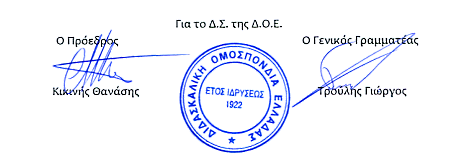 Αρ. Πρωτ. 1246Αθήνα 5/2/2019Προςτους Συλλόγους Εκπαιδευτικών Π.Ε. 